Interested in Outreach?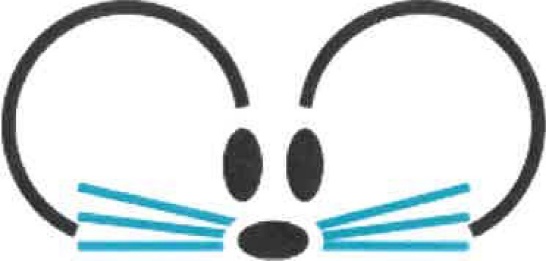 Going to the 2019TBAALAS Meeting?Volunteer for the AREA Program!area animal research education &awarenessHelp introduce and promote Laboratory Animal Science to high school students at this upcoming year's AREA Program on Wednesday, February 20, 2019 from 10:30am -1:30pm.              We are looking for an enthusiastic bunch of individuals to help serve as tour guides and/or speakersSpeakers Give a 10-15 minutetalk or presentation to the students about:Your CareerInteresting Research ProjectsAnything else you LOVE about Lab Animal ScienceTour GuidesHelp chaperone the students in the vendor hall during a scavenger huntLunch will be provided for speakers and tour guides!Please email Kelly Gale at ka gale@mdanderson.or g if you have any questions or want to sign up